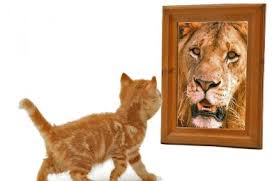 Један од најчешћих проблема младих особа је недостатак самопоуздања. Претпостављам да желиш да будеш у оној мањини која има довољно самопуздања па ти представљам неке корисне савете за то:Исправи се и ходај усправно – опуштена рамена, погрбљено држање, оборен поглед упрт у под говоре много о особи али, на жалост, ништа позитивно. Усправно држање даће ти осећај сигурности, изгледаћеш лепши и деловаћеш као особа која зна шта желиОсмехуј се, буди љубазан према другима – ово је добар начин да поправиш слику о себи јер је и научно доказано да особе које се често смеју постају срећније особеПочни да посвећујеш пажњу свом изгледу – ако изгледаш боље осећаћеш се боље. Издвоји пре школе или изласка са другарима 20 минута за свој изглед, гардеробу и хигијенуГовори полако – особа са ауторитетом говори полако и показује самопоуздање. Особа која сматра да није вредна да је слушају говори брзо мислећи да други губе време слушајући јеРазмишљај позитивно, одбаци негативне мисли – не одустај пред препреком, не губи лако наду, подстичи себе („Ја то могу!“, „Ја имам снаге“, „Желим то да урадим  и хоћу“)Промени неку навику – буди се 10 минута раније, попиј чашу воде одмах после буђења, проводи 15 минута мање на рачунару... Ради ово месец данаУради нешто што дуго одлажеш – уради то одмах данас и осетићеш се бољеПостави мали циљ и постигни га – постави мали циљ који знаш да можеш да досегнеш и уради то. Осетићеш се добро! Затим следећи мали (за нијансу већи од претходног) – што више малих циљева оствариш бићеш све успешнији и осећаћеш се сигурније. Тек затим постави веће циљеве али достижнеАктивирај се, вежбај – шетај, вози бицикл, џогирај...осећаћеш се боље и имаћеш бољу слику о себи. Радити нешто је боље него не радити ништа! Наравно да ћеш радећи чинити грешке али и то је начин на који учимоПоспреми свој радни сто – ако ти сто постаје неуредан и свет око тебе у хаосу поспремање стола је први корак и начин да преузмеш контролу над малим делом свог животаГлуми док не успеш – почни да се понашаш као самопоуздана особа и након неког времена ћеш то и постати!Самопоуздање није нешто са чим се рађамо, самопоуздање се стиче и развија!“Назад можеш увек, а напред само кад се отворе врата”.
Свест о томе да се увек може одустати и вратити корак назад, некад људе опушта.